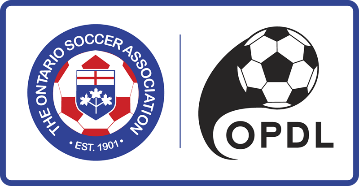 Fast Tracking/Player evaluation form for u12 players wishing to play u13 OPDLThis evaluation form has been designed to help Technical Directors or Club Head Coaches make decisions on players who wish to play at an older age group. Please be aware this evaluation is only valid for one (1) playing season.Identification Key: 1 = Below Average. 2 = Average. 3 = Good. 4 = Excels The individual player must regularly demonstrate the ability to Excel in ALL 5 sections Revision Date: January 27th, 2016Players NamePlayers NamePlayers Date of BirthPlayers Date of BirthPlayers License HolderPlayers License HolderTechnical Director/Club Head CoachTechnical Director/Club Head CoachOSA Manager, High PerformanceOSA Manager, High PerformancePsychological/Mental1234Self ConfidenceSafe and positive environmentPlayer is willing to express themselves more. Not afraid to make mistakesCompetitivenessDisplaying desire to be successfulPlayer displays the desire to be successful in practice activities and small-sided gamesConcentrationAn ability to stay on taskPlayer shows a good attention span and has the ability to stay on task for longer periodsCommitmentApply themselves at practice and completing activitiesPlayer is happily attending the majority of practices and games. Shows ability to complete activities and exercises during practiceSelf-ControlIn control of emotionsWhile in stressful situations, player shows they can control their emotionsDeterminationDisplays a determination to complete tasksDoes to not give up easily, displays a determination to complete tasksEnjoymentShows a Love for the gameThe player shows an enjoyment and love for the game of soccerMotivationFun, rewarding, successful activitiesPlayer is motivated, Player shows they are having fun, being challenged and is successful at activities. Because of this success they are willing to attempt more difficult tasksPhysical1234AgilityMoving in quick controlled, movementsJumping, hopping, skipping, twisting bounding BalanceRight and left footDemonstrate balance in a variety of positions, one foot, crouched, on toes, etc.CoordinationIn small-sided gamesShows ability to twist and turn, change direction keeping movements with body under controlStaminaIn small-sided GamesShows endurance and stamina in small sided game situationsStrengthIn 1v1 and small sided gamesShows strength on the ball and to not get physically pushed off the ballSpeedMulti directionalPlayer can move at speed in different directions with and without the ballAccelerationIn small sided gamesShow a  quick change of speedReactionActivities and SSGsPlayer is able to react to different situations at speedBasic Motor SkillsMoving in quick, controlled, smooth movementsPlayer shows that they can move at speed with controlled smooth movementsPerception/AwarenessIn small sided gamesPlayers are aware of what is happening around them in a game situationSocial/Emotional1234ListeningListen to instructionPlayer show ability to listen to details. CooperationWith Coach and teammatesPlayer is able to cooperate at a basic level with other players and coachesCommunicationVerbal communicationPlayer is able to communicate with team mates and offer encouragement to othersSharingSharing the ball and ideasPlayer understands that passing can help them be successfulProblem-solvingWorking out mistakesPlayer displays a basic understanding of working through their mistakes and can correct themDecision-makingGame decisionsHas the ability to work out simple game-related decisions. EmpathyAssisting others in gamesAssist’s others with their problems in games and activitiesPatience Patience with themselves and othersDemonstrates patience with themselves and teammates as they work through mastering techniques and skillsRespect/DisciplineIn training and gamesPlayer shows respect for other players’ equipment and space.Fair Play/HonestyPlaying within the LOTGPlayers understand The Laws OF The GameTechnical1234Dribbling Right foot and left foot under pressurePlayer is now able to dribble at an opponent and can show a change of speed and direction with their head upShooting Right foot and left footPlayer is able to use both feet over short distances. Shots are accurate and on targetRunning Right foot and left FootPlayer can run with the ball using both feet in different directions and are able to vary their speed with head/eyes upTurning Right foot and left footUsing both feet, Player is able to perform turns with the inside and outside of their  feet with their head/eyes upReceivingRight foot and left foot. Introduce thigh and chestPlayer can control the ball with the inside and outside of both feet, their thigh and chest.  Ball ControlBall masteryPlayer can handle the ball in reduced spaces with team mate and opponents in close vicinityHeadingUsing forehead, eyes on ballPlayer shows correct heading technique in unopposed ActivitiesShielding the ballUsing body to protect the ballPlayer shows the ability to protect the ball under pressure and can use their body to protect them self’s and the ballCrossingRight and left foot, various surfacesPlayer shows different techniques to be able to deliver crosses in game situationsFinishingScoring from close rangeThe player shows good understanding of different ways to finish in front of goal and can make the correct decision when placed in to goal scoring situations.1v1 DefendingDefending as an individualPlayer understands and can shows correct defending technique in 1v1 situationsTactical1234PossessionIndividual and team’s ability to retain the ballPlayer understands angles and distances of support and that player mobility will allow team possession to take place.TransitionRecognizing when the ball is lost or retainedPlayer can transition from attacking to defending and vice versa once ball is won or lost Combination PlayPlayer awareness to combination opportunitiesPlayer can show and understand when a wall pass, take over, set up etc. are available to play.Switching playTaking up correct positions to allow the switch to take placeUnderstands and has the ability to pass the ball from one side of the field to the other, quicklyPlaying out from the backConfident & comfortable playing close to their own goalThe ability to be confident with the ball and to build the attack from close to their own goalAttacking PrinciplesPlayers understandingPlayer demonstrated an understanding of the attacking principles of playDefending PrinciplesPlayers UnderstandingPlayer demonstrated an understanding of the defending principles of playPressingUnderstanding when to pressPlayer shows an understanding of pressing and closing down the ball carrierRetreatUnderstanding when to retreat and to whereUnderstands Individually and as a group how to get between the ball and the goal.RecoveryUnderstanding when and where to recover too.After getting beat, the player understands how to make the correct recovery runs to get in a good defensive position.